Домашнее задание для учащихся 1-3 классов ДПОП «Хоровое пение»1.Навыки многоголосия.Канон.  Что такое канон?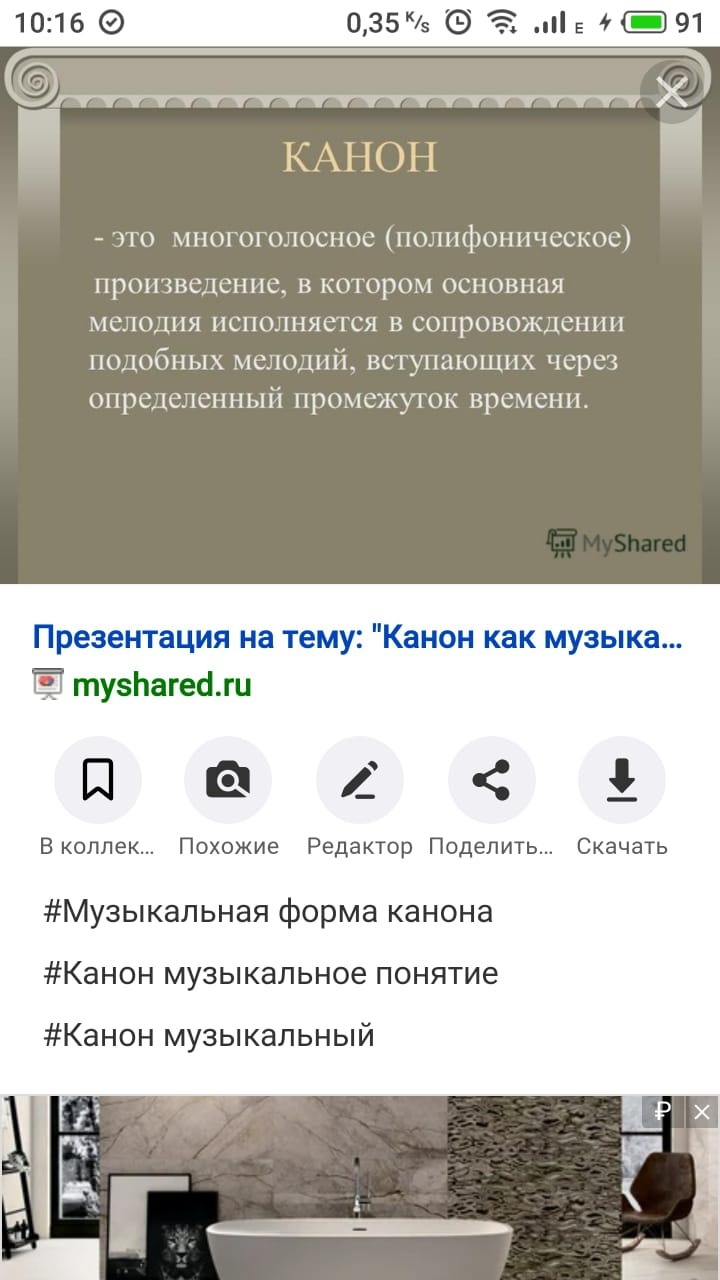 2.Дыхательная гимнастика с движениями3.Дикционная гимнастика. https://youtu.be/BmtYgbT_E1wСкороговорки  с движениями.Работа над репертуаром:«Цапля»:а)в нотной тетради продлить тактовые черточки вниз еще на один нотный стан;б)  внимательно переписать мелодию песни на второй нотный стан, но начать запись нужно с третьего такта, а в первых двух поставить паузы (целые);в) проиграть мелодию и проверить правильно ли переписали ( ноты, ритм);г) пропеть оба куплета.Письменное задание сфотографировать и прислать.